от 26апреля 2022 года  №  330Об установлении особого противопожарного режима на территории   Звениговского муниципального района Республики Марий Эл  В соответствии со статьей 30 Федерального закона от 21 декабря 1994 г. № 69-ФЗ «О пожарной безопасности», постановлением Правительства Российской Федерации от 30 декабря 2003 г. № 794 «О единой государственной системе предупреждения и ликвидации чрезвычайных ситуаций», постановлением Правительства Российской Федерации от 16 сентября 2020 г. № 1479 «Об утверждении Правил противопожарного режима в Российской Федерации», в целях предупреждения пожаров и гибели на них людей», постановлением Правительства Республики Марий Эл от 19 апреля 2022 г. № 185 «Об установлении особого противопожарного режима и ограничении пребывания граждан в лесах и въезда в них транспортных средств в границах лесничеств на территории Республики Марий Эл», в целях обеспечения пожарной безопасности в лесах, повышения бдительности населения, руководствуясь п. 6.1, Положения об Администрации Звениговского муниципального района Республики Марий Эл, Администрация Звениговского муниципального района Республики Марий ЭлПОСТАНОВЛЯЕТ:1. Установить с 29 апреля по 15 мая 2022 г. на территории Звениговского муниципального района Республики Марий Эл особый противопожарный режим.2.На период установления особого противопожарного режима и введения ограничения гражданам:запрещается:въезд транспортных средств в границы лесничеств;разведение костров, сжигание мусора, горючих веществ и материалов, проведение сельскохозяйственных палов, выжигание сухой травянистой растительности, а также проведение пожароопасных работ на землях всех категорий в границах Звениговского муниципального района;приготовление пищи на открытом огне, углях (кострах, мангалах), за исключением приготовления пищи на стационарных газовых приборах, а также применение пиротехнических изделий на территориях населенных пунктов, подверженных угрозе лесных пожаров, садоводческих и огороднических товариществ, организаций отдыха детей и их оздоровления, оздоровительных организаций, организаций, имеющих производственные объекты, расположенные на территориях, граничащих с лесными участками, а также в лесах, лесопарковых зонах, на торфяных участках и открытых территориях, граничащих с лесными массивами;обеспечить:своевременную очистку принадлежащих им земельных участков и придворовых территорий от сухой травянистой растительности, опавших листьев, горючих отходов и мусора;на индивидуальных земельных участках (частные домохозяйства, садовые и дачные участки) наличие емкостей (бочек) с водой или огнетушителей;проведение профилактической работы с детьми в целях исключения возникновения пожаров по причине детской шалости с огнем.3. Отделу образования Администрации Звениговского муниципального района через образовательные организации, находящиеся в его ведении, организовать проведение профилактической работы с детьми и их родителями о соблюдении мер пожарной безопасности и действиях при пожаре.4. Рекомендовать главам городских и сельских администраций  Звениговского муниципального района в пределах полномочий в области пожарной безопасности, предоставленных им федеральными законами, организовать:своевременную очистку мест общего пользования территорий населенных пунктов от горючих отходов, мусора и сухой травянистой растительности;установление запрета на разведение костров, а также сжигание мусора, травы, листвы и иных отходов, материалов или изделий на землях общего пользования населенных пунктов;устройство минерализованных полос вокруг населенных пунктов;наблюдение за противопожарным состоянием на соответствующих территориях;работу по недопущению выжигания сухой травянистой растительности на земельных участках населенных пунктов, участках, находящихся на торфяных почвах, под мостами, на землях сельскохозяйственного назначения, землях запаса, промышленности, энергетики, транспорта, связи, радиовещания, телевидения, информатики, землях обороны, безопасности и землях иного специального назначения, в том числе на земельных участках, непосредственно примыкающих к лесам, сжигания мусора и отходов, разведения костров, топки печей, кухонных очагов и котельных установок, работающих на твердом топливе, проведения других пожароопасных работ на участках, не обеспечивающих пожарную безопасность;патрулирование территорий населенных пунктов силами населения и членов добровольных пожарных формирований;подготовку имеющейся водовозной и землеройной техники для возможного использования в тушении пожаров, определение порядка ее привлечения, проведение инструктажей с водительским составом;в целях своевременного обнаружения пожаров - круглосуточное дежурство граждан в населенных пунктах;при необходимости привлечение населения для локализации пожаров вне границ населенных пунктов;во взаимодействии с должностными лицами органов, осуществляющих государственный пожарный надзор, пожарной охраны, а также со средствами массовой информации усиление противопожарной пропаганды и обучение населения мерам пожарной безопасности;осуществление дополнительных мер пожарной безопасности, установленных законодательством Российской Федерации.5. В условиях особого противопожарного режима физические и юридические лица, нарушившие правила пожарной безопасности, привлекаются к административной ответственности, предусмотренной статьями 8.32 и 20.4 Кодекса Российской Федерации об административных правонарушениях и статьей 18 Закона Республики Марий Эл от 4 декабря 2002 г. № 43-3 «Об административных правонарушениях в Республике Марий Эл»; в случае нарушения правил пожарной безопасности, повлекшего возникновение лесного пожара, - к уголовной ответственности, предусмотренной статьей 261 Уголовного кодекса Российской Федерации.6. Контроль за исполнением настоящего постановления возложить на первого заместителя главы Администрации Звениговского муниципального района С.В.Петрова.7. Настоящее постановление вступает в силу со дня его подписания. Рыбакова М.В.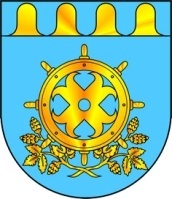 МАРИЙ ЭЛ РЕСПУБЛИКЫН ЗВЕНИГОВОМУНИЦИПАЛ РАЙОНЫН АДМИНИСТРАЦИЙЫНАДМИНИСТРАЦИЯЗВЕНИГОВСКОГО МУНИЦИПАЛЬНОГО РАЙОНАРЕСПУБЛИКИ МАРИЙ ЭЛПУНЧАЛПОСТАНОВЛЕНИЕГлава Администрации                                                В.Е.Геронтьев